DAV PUBLIC SCHOOL ,NAGINA MARG HANUMANGARHSummer Vacation Homework: 2018-19Class-4thRequest to Parents:-1.Encourage your child to do the work himself/herself.2.The home assignment must be submitted on 15th -16th  June3. Use separate notebook for your holiday assignment.EnglishQ.1 Write application regarding sick leave.Q.2 Write ten sentences related to Present and Past Indefinite tense.Q.3Write the plural of these-(i) Table(ii) Box(iii) Bench(iv) Child(v) LeafQ.4 Underline the Noun.(i) My name is Mark.(ii) A flock of sheep.(iii) Honesty is the best policy.(iv) My ring is made of gold.(v) Always speak the truth.(vi) The book was lying on the table.(vii) All the girls were singing.(viii) The earth moves around the sun.Q.5 Frame a paragraph on the basis of following picture.Social ScienceQ.1 Read lesson 1 and 2 and  write at least 20 main points of each lesson along with do you know.Q.2 How to develop sensitivity towards others. Write answer from page no. 14.Q3 Make a nuclear and joint family chart.   Q.4 Write few lines about Louis braille from your book.Q.5 Do dictation  Test of 20 marks of each lesson 1 and 2 in note book by taking help of your parents.Q.6 Write the story of the legend of king mahabali from of your book.MathsQ1Draw place value chart of six digit number in different colour.Q2.Fill in the blanks-a)Roman numeral x can be repeated maximum ------- times.b)Roman numeral for 50 is ---------.c)Smallest 4-digit number formed by using digits 9,7,5 and 8 ---------.d)Place value of  8 in 3284 in------.e)1 Lakh has ---------------zeroes.Q3.Write answers in Roman numerals-a)IV +1X=----		b)X + XXIV=……      	c)XXX –VI=…..	d)XX-V=……Q4.Compare and put the sign-a)25---XX                       b)XX ----XXX                     c)576534-----578654Q5.Write your date and month of birth in Roman numerals.Q6.Write in expanded form-a)493345		  b)45678			c)245326Q7.Write in standard  form-a)400000 + 30000 + 2000 + 300 + 20 + 6=---------------.b)600000 + 50000 + 200 + 7 =---------------------.Q8.Write predecessor of-a)553899				b)25790Q9.Learn and write Dodging tables 2 to 15Prepare July Periodic test syllabus.	ScienceQ. 1 Draw a diagram of  of human digestive system on a chart.Q. 2 Write any 5 ways to protect the teeth.Q. 3 Write the functions of the following1. Small intestine2 .  Large intenstine3. Flat teeth4. Canine5. RootsQ.4 Visit the website www. Makemegenious.org. And write more information on the digestive system.Q. 5 Write 20 hard words from lesson 1 and 2.DrawingMake composition for cartoon with background(chart)Best out of waste(anyone )Hindiप्र -- 1 सच्चे मित्र में कौन -- कौन से गुण होने चाहिए /?प्र --2 बारिश के पानी का प्रयोग हम किस - किस तरह से कर सकते हें ?प्र --- 3 जल बचाओ का एक सुंदर सा पोस्टर तैयार  कर अपनी पुस्तिका  में चिपकाओ \प्र ---4 आप दादा -- दादी , नाना , नानी का सम्मान किस प्रकार करते हें ?प्र --- 5 अपनी पसद के मौसम का चित्र बनाकर उसमे रंग भरो और आप उस मोसम में क्या - क्या करते हें ?प्र ---- 6 पाठ 1 से 4 में से कठिन शब्द चुनकर लिखो  30 शब्द |प्र ---- 7 भाषा माधुरी के पाठ पांच सेर को सवा सेर को एक कहानी रूप में लिखो |प्र ---- 8  अख़बार में आए कोई चार विज्ञापन काटकर चिपकाओ और नीचे दो - दो वाक्य लिखो |प्र ----9 चार प्रष्ठ  सुलेख लिखो |प्र ----10 कोई एक कहानी और दो चुटकले याद करो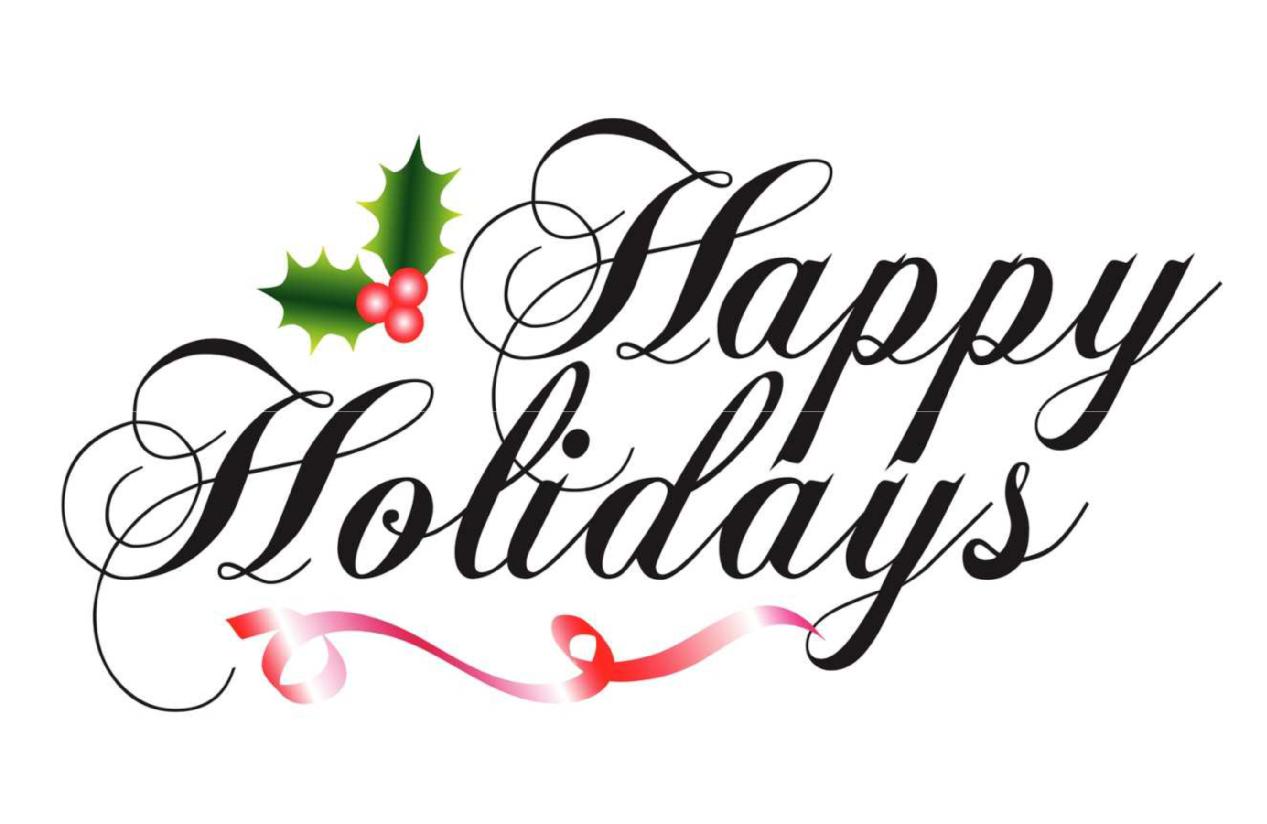 